Figura 12: Etapa 7- Cicatriz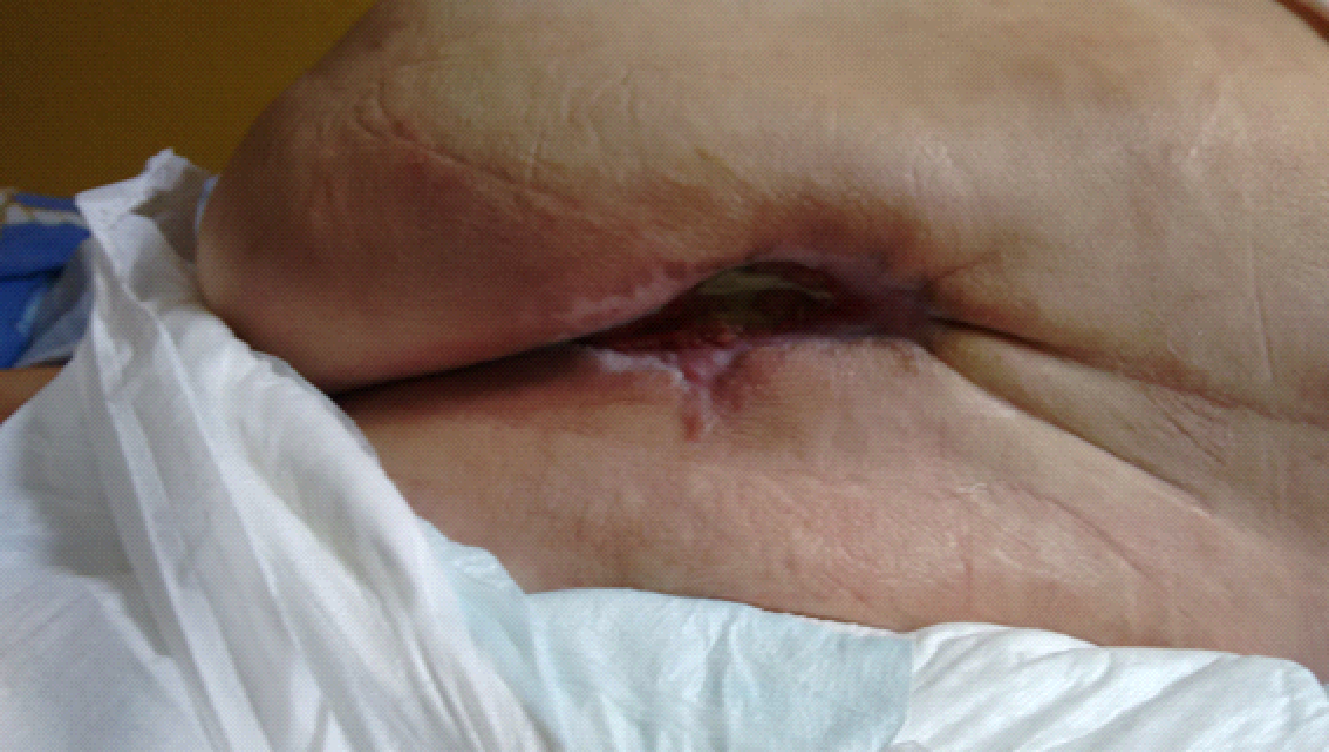 Fonte: acervo da pesquisadora